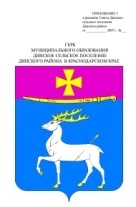 СоветДинского сельского поселения Динского районаРЕШЕНИЕот  26  декабря 2018  года		                  	№  371-59/3станица ДинскаяОб индикативном плане социально-экономического развитияДинского сельского поселения Динского района на 2019 годРассмотрев проект индикативного плана социально-экономического развития Динского сельского поселения Динского района на 2019 год, представленный главой Динского сельского поселения Динского района, в соответствии с Законом Краснодарского края от 06 ноября 2015 года №3267-КЗ «О стратегическом планировании и индикативных планах социально-экономического развития в Краснодарском крае», руководствуясь Уставом Динского сельского поселения Динского района, Совет Динского сельского поселения Динского района р е ш и л:1. Утвердить индикативный план социально-экономического развития Динского сельского поселения Динского района на 2019 год (прилагается).2. Администрации Динского сельского поселения Динского района (Литвинов):2.1 обеспечить представление в Совет Динского сельского поселения Динского района отчета о выполнении индикативного плана социально-экономического развития Динского сельского поселения Динского района на 2019 год в сроки, установленные действующим законодательством.2.2 опубликовать настоящее решение на официальном интернет-портале Динского сельского поселения Динского района www.dinskoeposelenie.ru.3. Контроль за выполнением настоящего решения возложить на комиссию по финансовым вопросам Совета Динского сельского поселения Динского района (Герук).4. Настоящее решение вступает в силу со дня его официального опубликования.Заместитель председателя Совета Динского сельского поселения Динского района                                                                             А.Е.ВахновГлава Динского сельского поселения                                         Динского района                                                                             В.А.ЛитвиновПРИЛОЖЕНИЕУТВЕРЖДЕНрешением Совета Динскогосельского поселения Динского районаот  26.12.2018  №  371-59/3Индикативный план социально экономического развития Динского сельского поселения Динского района на 2019 год (в разрезе основных видов деятельности)Глава Динского сельского поселения Динского района                                                                                            В.А.ЛитвиновНаименование показателей, единица измерения2017 год отчет 2018 год оценка2018г. в % к 2017г.2019 год план2019г. в % к 2018г.Наименование показателей, единица измерения2017 год отчет 2018 год оценка2018г. в % к 2017г.2019 год план2019г. в % к 2018г.Среднегодовая численность постоянного населения – всего,  тыс. чел.40,41940,989101,441,685101,7Среднедушевой денежный доход на одного жителя, руб.17801,218827,3105,819792,6105,1Численность экономически активного населения, тыс. чел.17,95218,045100,518,141100,5Численность занятых в экономике, тыс. чел.18,51818,618100,518,709100,5Номинальная начисленная среднемесячная заработная плата, руб.24540,126807,9109,227898,5104,1Численность занятых в личных подсобных хозяйствах,       тыс. чел.8,348,35100,18,36100,1Среднемесячные доходы занятых в личных подсобных хозяйствах, руб.8500,08500,0100,09000,0100,0Численность зарегистрированных безработных, тыс. чел.0,1680,16799,40,173103,6Уровень регистрируемой безработицы, в % к численности трудоспособного населения в трудоспособном возрасте0,20,90,70,90Прибыль прибыльных предприятий, млн. рублей858709,582,7760,4107,2Фонд оплаты труда, млн. руб.3196,63399,7106,353617106,39ПромышленностьОбъем промышленной продукции (объем отгруженной продукции) по полному кругу организаций, млн. руб.7382,17647,9103,68084,6105,7Объем промышленной продукции (объем отгруженной продукции) по кругу крупных и средних организаций, млн. руб.63976654,91047041,1105,8в том числе:обрабатывающие производства, млн.руб.6252,66353,1101,66725,5105,9обеспечение электрической энергией, газом и паром; кондиционирование воздуха, млн. руб.82,1236,5288,1248,9105,2водоснабжение; водоотведение, организация сбора и утилизации отходов, деятельность по ликвидации загрязнений, млн. руб.62,365,3104,866,9102,5Производство основных видов промышленной продукции в натуральном выраженииИзделия мучные кондитерские торты и пирожные недлительного хранения, тонн416,9421,9101,2427,9101,4Кондитерские изделия сахаристые, тонн232,9290,5124,7295,2101,6Печенье и пряники имбирные и аналогичные изделия; печень сладкое; вафли и вафельные облатки; торты и пирожные длительного хранения, тонн7831,97833,21007997,6102,1Хлеб и хлебобулочные изделия, недлительного хранения, тыс. тонн9,19,3101,49,5103,1Сахар белый свекловичный или тростниковый и химически чистая сахароза в твердом состоянии без вкусоароматических или красящих добавок, тыс. тонн51,950,797,756,2110,8Мясо крупного рогатого скота, свинина, баранина, козлятина,конина, и мясо прочих животных семейства лошадиных, оленина и мясо прочих животных семейства оленьих (оленивых) парные, остывшие или охлажденные, тонн2098,93031,8144,43107,4102,5Изделия колбасные, включая издедия колбасные для детского питания, тонн3812,84239,8111,24379,7103,3Корма готовые для сельскохозяйственных животных (кроме муки и гранул из люцерны),  тонн5800,65852,8100,95928,9101,3Мука, тыс. тонн3,73,7101,13,7101,4Бетон готовый для заливки тыс. куб. м.7,450,0Трубы, трубки, шланги, рукова и их  полимерные, тонн25408,325560,7100,625867,5101,2Стекло безопасное, тыс.кв.м64,383,7130,285,5102,2Стеклопакеты (без оконных переплетов), тыс.кв.м472,8475,6100,6481,3101,2Смеси строительные, тыс.тонн10,110,2101,010,3101,0Насосы воздушные или вакумные; воздушные или прочие газовые компрессоры, шт.1930,0Профили листовые из легированной стали, тыс.тонн42,30,0Сельское хозяйствоОбъем продукции сельского хозяйства всех категорий хозяйств, млн. руб.1231,71215,380,91297,1106,7в том числе сельскохозяйственных организаций623598,796,1645,6107,8в том числе крестьянских (фермерских) хозяйств и хозяйств индивидуальных предпринимателей172,0169,098,3175,0103,6в том числе личных подсобных хозяйств436,7447,6102,5476,5106,5Производство основных видов сельскохозяйственной продукцииЗерновые и зернобобовые культуры (в весе  после доработки), тыс.тонн44,242,696,443,1101,2Соя, тыс. тонн3,02,273,32,5113,6Сахарная свекла, тыс. тонн48,79,018,513,6151,1Подсолнечник (в весе после доработки), тыс. тонн3,2393,83,1103,3Картофель - всего, тыс. тонн4,344,3399,774,35100,5в том числе сельскохозяйственных организацийв том числе крестьянских (фермерских) хозяйств и хозяйств индивидуальных предпринимателей0,200,21105,000,22104,8в том числе в личных подсобных хозяйствах4,144,1299,524,13100,2Овощи - всего, тыс. тонн5,65,698,85,6101,1в том числе сельскохозяйственных организаций0,10,2200,00,25125,0в том числе крестьянских (фермерских) хозяйств и хозяйств индивидуальных предпринимателей2,9602,80094,592,810100,4в том числе в личных подсобных хозяйствах2,5692,5699,652,562100,1Плоды и ягоды, тыс. тонн0,9690,990102,21,034104,4в том числе сельскохозяйственных организацийв том числе крестьянских (фермерских) хозяйств и хозяйств индивидуальных предпринимателей0,1900,210110,50,252120,0в том числе в личных подсобных хозяйствах0,7790,780100,10,782100,3Виноград - всего, тыс. тонн0,0400,041102,50,041100,0в том числе в личных подсобных хозяйствах0,0400,041102,50,041100,0Скот и птица (в живом весе)- всего, тыс. тонн 0,4930,551111,760,555100,7в том числе крестьянских (фермерских) хозяйств и хозяйств индивидуальных предпринимателей0,1420,196138,00,199101,5в том числе в личных подсобных хозяйствах0,3510,355101,140,356100,3Молоко- всего, тыс. тонн1,0541,077102,21,152107,0в том числе крестьянских (фермерских) хозяйств и хозяйств индивидуальных предпринимателей0,6820,695101,90,765110,1в том числе в личных подсобных хозяйствах0,3720,382102,60,387101,3Яйца- всего, млн. штук2,2732,363103,92,409101,9в том числе сельскохозяйственных организаций0,4000,420105,00,450107,1в том числе крестьянских (фермерских) хозяйств и хозяйств индивидуальных предпринимателей0,1730,213123,10,219102,8в том числе в личных подсобных хозяйствах1,71,73101,81,74100,6Улов рыбы в прудовых и других рыбоводных хозяйствах, тонн499,3422,084,5415,098,3в том числе сельскохозяйственных организаций199,0152,076,4150,098,7в том числе крестьянских (фермерских) хозяйств и хозяйств индивидуальных предпринимателей279,3270,096,7265,098,1Численность поголовья сельскохозяйственных животных:  Крупный рогатый скот, голов404523129,0537102,7в том числе крестьянских (фермерских) хозяйств и хозяйств индивидуальных предпринимателей302423140,0436103,1в том числе в личных подсобных хозяйствах10210098,0101101,0из общего поголовья крупного рогатого скота — коровы, голов1019897,0100102,0в том числе крестьянских (фермерских) хозяйств и хозяйств индивидуальных предпринимателей292586,227108,0в том числе в личных подсобных хозяйствах7273101,073100,0Овцы и козы, голов423456108,0458100,4Птица, тыс. голов4546102,247102,2Рынок товаров и услугОборот розничной торговли,  млн. руб.5100,05300,1103,95700,0107,5Оборот общественного питания, млн. руб.159,7166,3104,1171,2102,9ТранспортОбъем услуг по транспортировке и хранению по полному кругу предприятий, млн. руб.528,2527,999,9532100,8Инвестиционная и строительная деятельностьОбъем инвестиций в основной капитал за счет всех источников финансирования, млн. руб.1025,6721,770,41121,4155,4Ввод в эксплуатацию жилых домов предприятиями всех форм собственности, тыс. кв. м общей площади16,93915,81493,412,72080,4Средняя обеспеченность населения площадью жилых квартир (на конец года), кв. м. на чел.29,929,799,329,599,3Социальная сфераЧисленность детей в  дошкольных  образовательных учреждениях, чел.31973197100,03197100,0Охват детей в возрасте 1-6 лет дошкольными учреждениями, %99,298,799,598,7100,0Количество групп альтернативных моделей дошкольного образования, единиц444397,743100,0Количество детей дошкольного возраста, находящихся в очереди в учреждения дошкольного образования, чел.516546105,8564103,3Численность учащихся в учреждениях:   общеобразовательных, тыс. чел.4,9625,092102,65,100100,2   среднего профессионального образования, тыс. чел.0,8361,00119,91,088108,6Выпуск специалистов учреждениями:среднего профессионального образования, тыс. чел.0,1920,17189,10,264154,4Численность обучающихся в первую смену в дневных учреждениях общего образования в % к общему числу обучающихся в этих учреждениях79,876,796,179,3103,4Обеспеченность населения учреждениями социально-культурной сферы:больничными койками, коек на 10 тыс. жителей88,986,196,984,898,5количество больничных коек, единиц36135698,6356100,0амбулаторно-поликлиническими учреждениями, посещений в смену на 10 тыс. населения 208,3204,598,2201,498,5врачами, чел. на 10 тыс. населения52,753,2100,953,199,8средним медицинским персоналом, чел. на 10 тыс. населения93,893,199,392,899,7дошкольными образовательными учреждениями, мест на 1000 детей дошкольного возраста583,757097,7560,398,3количество мест в учреждениях дошкольного образования, мест18821882100,01882100,0учреждениями культурно-досугового типа, учреждений на 100 тыс. населения2,52,496,02,4100,0обеспеченность спортивными сооружениями, кв. м. на 1 тыс. населения1336,91331,899,61311,698,5Удельный вес населения, занимающегося спортом, %5249,6100,049,6100,0Количество организаций, зарегистрированных на территории сельского поселения, единиц559560100,255999,8в том числе количество организаций государственной формы собственности2020100,01995,0в том числе количество организаций муниципальной формы собственности9797100,097100,0в том числе количество организаций частной формы собственности442443100,2443100,0Количество индивидуальных предпринимателей, единиц21352135100,02152100,8Малый бизнесКоличество субъектов малого предпринимательства в расчете на 1000 человек населения, единиц63,162,298,661,699,0Доля среднесписочной численности работников (без внешних совместителей) малых предприятий в среднесписочной численности работников (без внешних совместителей) всех предприятий и организаций, %22,225,0112,626,0104Общий объем расходов бюджета поселения на развитие и поддержку малого предпринимательства в расчете на одно малое предприятие (в рамках муниципальной целевой программы), рублей192,8192,399,7191,899,7Инфраструктурная обеспеченность населенияПротяженность освещенных улиц, км60,0063,00105,063,5100,7Протяженность водопроводных сетей, км154,50151,0097,7151,0100Протяженность канализационных сетей, км45,1044,6098,944,6100Протяженность автомобильных дорог местного значения, км165,90165,90100,0165,9100в том числе с твердым покрытием66,20165,90250,6165,9100Удельный вес газифицированных квартир (домовладений) от общего количества квартир (домовладений), %99,3099,30100,099,30100Обеспеченность населения объектами розничной торговли, кв. м. на 1 тыс. населения790,1673,185,2700104,0Обеспеченность населения объектами общественного питания, кв. м. на 1 тыс. населения90,794,7101,495,0100,3БлагоустройствоПротяженность отремонтированных автомобильных дорог местного значения с твердым покрытием, км2,103,56169,53,6101,1Протяженность отремонтированных тротуаров, км0,600,90150,01,0111,1Количество высаженных зеленых насаждений, шт.100100100,0100100Количество установленных светильников наружного освещения, шт.2095475,05052,63